A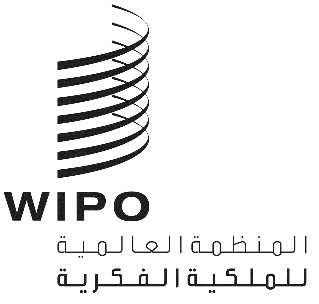 A/58/INF/5الأصل: بالإنكليزيةالتاريخ:20 سبتمبر 2018جمعيات الدول الأعضاء في الويبوسلسلة الاجتماعات الثامنة والخمسونجنيف، من 24 سبتمبر إلى 2 أكتوبر 2018وضع تسديد الاشتراكات وصناديق رؤوس الأموال العاملة في 31 أغسطس 2018وثيقة من إعداد الأمانةتحتوي هذه الوثيقة على تحديث للمعلومات الواردة في "وضع تسديد الاشتراكات وصناديق رؤوس الأموال العاملة في 31 أغسطس 2018" (الوثيقة WO/PBC/28/10).وضع الاشتراكات المتأخرة حتى 31 أغسطس 2018الاشتراكات السنوية المتأخرة(ما عدا الاشتراكات المتأخرة للبلدان الأقل نموا والمدرجة في حساب خاص (مجمّد) بشأن السنوات السابقة لعام 1990)يبيّن الجدول الوارد أدناه الاشتراكات المتأخرة حتى 31 أغسطس 2018، بناء على النظام أحادي الاشتراكات المطبق منذ 1 يناير 1994، وبناء على أنظمة الاشتراكات التي كانت مطبقة على الاتحادات الستة الممولة من الاشتراكات (أي باريس وبرن والتصنيف الدولي للبراءات ونيس ولوكارنو وفيينا) وعلى الويبو (بالنسبة إلى الدول الأعضاء في المنظمة وغير الأعضاء في أي اتحاد) ما عدا الاشتراكات المتأخرة للبلدان الأقل نموا بشأن السنوات السابقة لعام 1990 والمدرجة في حساب خاص (مجمّد) والوارد بيانها في جدول الفقرة 5 أدناه بدلا من ورودها في هذا الجدول.ملاحظاتبلغ مجموع الاشتراكات التي ظلت مستحقة حتى 31 أغسطس 2018 نحو 4.50 مليون فرنك سويسري، منها حوالي 2.99 مليون فرنك سويسري يخص النظام أحادي الاشتراكات و1.51 مليون فرنك سويسري يخص الاشتراكات السابقة لعام 1994 بشأن الاتحادات الممولة من الاشتراكات والويبو. ويعادل مجموع الاشتراكات المتأخرة البالغ 4.50 مليون فرنك سويسري (كما هو موضح في الجدول أعلاه)، ما نسبته 25.9 في المائة من المبلغ الإجمالي للاشتراكات المستحقة عن عام 2018 أي 17.4 مليون فرنك سويسري.وستبلَّغ الجمعيات، عند النظر في هذه الوثيقة، بأيّ مبلغ يسدَّد للمكتب الدولي بين 1 و24 سبتمبر 2018.الاشتراكات السنوية المتأخرة للبلدان الأقل نموا والمدرجة في حساب خاص (مجمّد) بشأن السنوات السابقة لعام 1990يجدر التذكير بأن مبالغ الاشتراكات المتأخرة للبلدان الأقل نموا بشأن الأعوام السابقة لعام 1990 قد وضعت في حساب خاص جُمِّد مبلغه في تاريخ 31 ديسمبر 1989، عملا بالقرار الذي اتخذه كل من مؤتمر الويبو وجمعيتي اتحادي باريس وبرن في الدورات العادية لعام 1991 (انظر الوثيقة AB/XXII/20 والفقرة 127 من الوثيقة AB/XXII/22). ويرد في الجدول التالي بيان تلك الاشتراكات المتأخرة حتى 31 أغسطس 2018 بشأن اتحادي باريس وبرن وبشأن الويبو. وستبلَّغ الجمعيات، عند النظر في هذه الوثيقة، بأيّ مبلغ يسدَّد للمكتب الدولي بين 1 و24 سبتمبر 2018.المبالغ المستحقة لصناديق رؤوس الأموال العاملةيبيّن الجدول التالي المبالغ المستحقة على الدول في 31 أغسطس 2018 لأغراض صندوقين اثنين تم إنشاؤهما لرؤوس الأموال العاملة، وهما صندوقا اتحادين ممولين من الاشتراكات (باريس وبرن). وستبلَّغ الجمعيات، عند النظر في هذه الوثيقة، بأيّ مبلغ يسدَّد للمكتب الدولي بين 1 و24 سبتمبر 2018.المبلغ الإجمالي المستحق لصناديق رؤوس الأموال العاملةالتغيّرات في الاشتراكات المتأخرة وفي المبالغ المستحقة لصناديق رؤوس الأموال العاملة خلال الأعوام العشرة الماضيةمنذ اعتماد النظام أحادي الاشتراكات في عام 1994 وإنشاء فئات جديدة أكثر إنصافا للبلدان النامية، تراجعت الاشتراكات المتأخرة تراجعا ملموسا. ويبيّن الجدول التالي مبالغ الاشتراكات المتأخرة (بما فيها الاشتراكات المتأخرة "المجمّدة" للبلدان الأقل نموا) والمبالغ المستحقة لصناديق رؤوس الأموال العاملة منذ عام 2008.[نهاية الوثيقة]الدولةالدولةالنظام الأحادي/
الاتحاد/
الويبودون اشتراكات متأخرة/سنوات الاشتراكات المتأخرةدون اشتراكات متأخرة/سنوات الاشتراكات المتأخرةدون اشتراكات متأخرة/سنوات الاشتراكات المتأخرةمبلغ الاشتراكات المتأخرة
(بالفرنك السويسري)مبلغ الاشتراكات المتأخرة
(بالفرنك السويسري)مبلغ الاشتراكات المتأخرة
(بالفرنك السويسري)مبلغ الاشتراكات المتأخرة
(بالفرنك السويسري)% من مجموع الاشتراكات المتأخرةالدولةالدولةالنظام الأحادي/
الاتحاد/
الويبو(تشير العلامة (*) إلى التسديدات الجزئية)(تشير العلامة (*) إلى التسديدات الجزئية)(تشير العلامة (*) إلى التسديدات الجزئية)المجموعالمجموعالمجموع% من مجموع الاشتراكات المتأخرةأفغانستانأفغانستاندون اشتراكات متأخرةدون اشتراكات متأخرةدون اشتراكات متأخرةألبانياألبانيادون اشتراكات متأخرةدون اشتراكات متأخرةدون اشتراكات متأخرةالجزائرالجزائردون اشتراكات متأخرةدون اشتراكات متأخرةدون اشتراكات متأخرةأندوراأندورادون اشتراكات متأخرةدون اشتراكات متأخرةدون اشتراكات متأخرةأنغولاأنغولادون اشتراكات متأخرةدون اشتراكات متأخرةدون اشتراكات متأخرةأنتيغوا وبربوداأنتيغوا وبربودادون اشتراكات متأخرةدون اشتراكات متأخرةدون اشتراكات متأخرةالأرجنتينالأرجنتينأحادي18*18*18*32,55932,55932,5590.72أرمينياأرمينيادون اشتراكات متأخرةدون اشتراكات متأخرةدون اشتراكات متأخرةأسترالياأستراليادون اشتراكات متأخرةدون اشتراكات متأخرةدون اشتراكات متأخرةالنمساالنمسادون اشتراكات متأخرةدون اشتراكات متأخرةدون اشتراكات متأخرةأذربيجانأذربيجاندون اشتراكات متأخرةدون اشتراكات متأخرةدون اشتراكات متأخرةجزر البهاماجزر البهامادون اشتراكات متأخرةدون اشتراكات متأخرةدون اشتراكات متأخرةالبحرينالبحريندون اشتراكات متأخرةدون اشتراكات متأخرةدون اشتراكات متأخرةبنغلاديشبنغلاديشأحادي17+1817+1817+182,8482,8482,8480.06بربادوسبربادوسدون اشتراكات متأخرةدون اشتراكات متأخرةدون اشتراكات متأخرةبيلاروسبيلاروسدون اشتراكات متأخرةدون اشتراكات متأخرةدون اشتراكات متأخرةبلجيكابلجيكادون اشتراكات متأخرةدون اشتراكات متأخرةدون اشتراكات متأخرةبليزبليزأحادي1818182,8492,8492,8490.06بننبنندون اشتراكات متأخرةدون اشتراكات متأخرةدون اشتراكات متأخرةبوتانبوتاندون اشتراكات متأخرةدون اشتراكات متأخرةدون اشتراكات متأخرةبوليفيا (دولة - المتعددة القوميات)بوليفيا (دولة - المتعددة القوميات)أحادي12+13+14+15+16+17+1812+13+14+15+16+17+1812+13+14+15+16+17+1819,94319,94319,9430.44البوسنة والهرسكالبوسنة والهرسكدون اشتراكات متأخرةدون اشتراكات متأخرةدون اشتراكات متأخرةبوتسوانابوتسوانادون اشتراكات متأخرةدون اشتراكات متأخرةدون اشتراكات متأخرةالبرازيلالبرازيلأحادي17+1817+1817+18182,316182,316182,3164.05بروني دار السلامبروني دار السلامدون اشتراكات متأخرةدون اشتراكات متأخرةدون اشتراكات متأخرةبلغاريابلغاريادون اشتراكات متأخرةدون اشتراكات متأخرةدون اشتراكات متأخرةبوركينا فاصوبوركينا فاصودون اشتراكات متأخرةدون اشتراكات متأخرةدون اشتراكات متأخرةبورونديبورونديأحادي94+95+96+97+98+99+00+01+02+03+04+05+06+07+08+09+10+11+12+13+14+15+16+17+1894+95+96+97+98+99+00+01+02+03+04+05+06+07+08+09+10+11+12+13+14+15+16+17+1894+95+96+97+98+99+00+01+02+03+04+05+06+07+08+09+10+11+12+13+14+15+16+17+1837,451باريس 90+91+92+9390+91+92+9390+91+92+9313,27650,72750,72750,7271.13كابو فيرديكابو فيرديأحادي18*18*18*2,5152,5152,5150.06كامبودياكامبوديادون اشتراكات متأخرةدون اشتراكات متأخرةدون اشتراكات متأخرةكاميرونكاميروندون اشتراكات متأخرةدون اشتراكات متأخرةدون اشتراكات متأخرةكنداكندادون اشتراكات متأخرةدون اشتراكات متأخرةدون اشتراكات متأخرةجمهورية أفريقيا الوسطىجمهورية أفريقيا الوسطىأحادي94+95+96+97+98+99+00+01+02+03+04+05+06+07+08+09+10+11+12+13+14+15+16+17+1894+95+96+97+98+99+00+01+02+03+04+05+06+07+08+09+10+11+12+13+14+15+16+17+1894+95+96+97+98+99+00+01+02+03+04+05+06+07+08+09+10+11+12+13+14+15+16+17+1837,451باريس90+91+92+9390+91+92+9390+91+92+9313,276برن90+91+92+9390+91+92+9390+91+92+937,46058,18758,18758,1871.29تشادتشادأحادي94+95+96+97+98+99+00+01+02+03+04+05+06+07+08+09+10+11+12+13+14+15+16+17+1894+95+96+97+98+99+00+01+02+03+04+05+06+07+08+09+10+11+12+13+14+15+16+17+1894+95+96+97+98+99+00+01+02+03+04+05+06+07+08+09+10+11+12+13+14+15+16+17+1837,451باريس90+91+92+9390+91+92+9390+91+92+9313,276برن90+91+92+9390+91+92+9390+91+92+937,46058,18758,18758,1871.29شيليشيليدون اشتراكات متأخرةدون اشتراكات متأخرةدون اشتراكات متأخرةالصينالصيندون اشتراكات متأخرةدون اشتراكات متأخرةدون اشتراكات متأخرةكولومبياكولومبياأحادي18*18*18*4,4914,4914,4910.10جزر القمرجزر القمرأحادي06+07+08+09+10+11+12+13+14+15+16+17+1806+07+08+09+10+11+12+13+14+15+16+17+1806+07+08+09+10+11+12+13+14+15+16+17+1818,51218,51218,5120.41الكونغوالكونغودون اشتراكات متأخرةدون اشتراكات متأخرةدون اشتراكات متأخرةجزر كوكجزر كوكدون اشتراكات متأخرةدون اشتراكات متأخرةدون اشتراكات متأخرةكوستاريكاكوستاريكادون اشتراكات متأخرةدون اشتراكات متأخرةدون اشتراكات متأخرةكوت ديفواركوت ديفواردون اشتراكات متأخرةدون اشتراكات متأخرةدون اشتراكات متأخرةكرواتياكرواتيادون اشتراكات متأخرةدون اشتراكات متأخرةدون اشتراكات متأخرةكوباكوبادون اشتراكات متأخرةدون اشتراكات متأخرةدون اشتراكات متأخرةقبرصقبرصدون اشتراكات متأخرةدون اشتراكات متأخرةدون اشتراكات متأخرةالجمهورية التشيكيةالجمهورية التشيكيةدون اشتراكات متأخرةدون اشتراكات متأخرةدون اشتراكات متأخرةجمهورية كوريا الديمقراطية الشعبيةجمهورية كوريا الديمقراطية الشعبيةدون اشتراكات متأخرةدون اشتراكات متأخرةدون اشتراكات متأخرةجمهورية الكونغو الديمقراطيةجمهورية الكونغو الديمقراطيةأحادي94+95+96+97+98+99+00+01+02+03+04+05+06+07+08+09+10+11+12+13+14+15+16+17+1894+95+96+97+98+99+00+01+02+03+04+05+06+07+08+09+10+11+12+13+14+15+16+17+1894+95+96+97+98+99+00+01+02+03+04+05+06+07+08+09+10+11+12+13+14+15+16+17+1837,451باريس90+91+92+9390+91+92+9390+91+92+93159,959برن90+91+92+9390+91+92+9390+91+92+9390,326287,736287,736287,7366.39الدانمركالدانمركدون اشتراكات متأخرةدون اشتراكات متأخرةدون اشتراكات متأخرةجيبوتيجيبوتيأحادي12+13+14+15+16+17+1812+13+14+15+16+17+1812+13+14+15+16+17+189,9689,9689,9680.22دومينيكادومينيكاأحادي11+12+13+14+15+16+17+1811+12+13+14+15+16+17+1811+12+13+14+15+16+17+1822,79222,79222,7920.51الجمهورية الدومينيكيةالجمهورية الدومينيكيةأحادي94+95+96+97+98+99+00+01+02+03+04+05+06+07+08+09+10+11+12+13+14+15+16+17+1894+95+96+97+98+99+00+01+02+03+04+05+06+07+08+09+10+11+12+13+14+15+16+17+1894+95+96+97+98+99+00+01+02+03+04+05+06+07+08+09+10+11+12+13+14+15+16+17+18126,884باريس73*+74+75+76+77+78+79+80+81+82+83+84+85+86+87+88+89+90+91+92+9373*+74+75+76+77+78+79+80+81+82+83+84+85+86+87+88+89+90+91+92+9373*+74+75+76+77+78+79+80+81+82+83+84+85+86+87+88+89+90+91+92+93909,7721,036,6561,036,6561,036,65623.01إكوادورإكوادوردون اشتراكات متأخرةدون اشتراكات متأخرةدون اشتراكات متأخرةمصرمصردون اشتراكات متأخرةدون اشتراكات متأخرةدون اشتراكات متأخرةالسلفادورالسلفادوردون اشتراكات متأخرةدون اشتراكات متأخرةدون اشتراكات متأخرةغينيا الاستوائيةغينيا الاستوائيةأحادي12+13+14+15+16+17+1812+13+14+15+16+17+1812+13+14+15+16+17+1811,39311,39311,3930.25إريترياإريترياأحادي1818181,4241,4241,4240.03إستونياإستونيادون اشتراكات متأخرةدون اشتراكات متأخرةدون اشتراكات متأخرةمملكة إسواتينيمملكة إسواتينيدون اشتراكات متأخرةدون اشتراكات متأخرةدون اشتراكات متأخرةأثيوبياأثيوبيادون اشتراكات متأخرةدون اشتراكات متأخرةدون اشتراكات متأخرةفيجيفيجيدون اشتراكات متأخرةدون اشتراكات متأخرةدون اشتراكات متأخرةفنلندافنلندادون اشتراكات متأخرةدون اشتراكات متأخرةدون اشتراكات متأخرةفرنسافرنسادون اشتراكات متأخرةدون اشتراكات متأخرةدون اشتراكات متأخرةغابونغابوندون اشتراكات متأخرةدون اشتراكات متأخرةدون اشتراكات متأخرةغامبياغامبياأحادي 14+15+16+17+1814+15+16+17+1814+15+16+17+187,1207,1207,1200.16جورجياجورجيادون اشتراكات متأخرةدون اشتراكات متأخرةدون اشتراكات متأخرةألمانياألمانيادون اشتراكات متأخرةدون اشتراكات متأخرةدون اشتراكات متأخرةغاناغانادون اشتراكات متأخرةدون اشتراكات متأخرةدون اشتراكات متأخرةاليوناناليوناندون اشتراكات متأخرةدون اشتراكات متأخرةدون اشتراكات متأخرةغريناداغريناداأحادي13+14+15+16+17+1813+14+15+16+17+1813+14+15+16+17+1817,09417,09417,0940.38غواتيمالاغواتيمالاأحادي18*18*18*1231231230.00غينياغينياأحادي94+95+96+97+98+99+00+01+02+03+04+05+06+07+08+09+10+11+12+13+14+15+16+17+1894+95+96+97+98+99+00+01+02+03+04+05+06+07+08+09+10+11+12+13+14+15+16+17+1894+95+96+97+98+99+00+01+02+03+04+05+06+07+08+09+10+11+12+13+14+15+16+17+1837,451باريس90+91+92+9390+91+92+9390+91+92+9313,276برن90+91+92+9390+91+92+9390+91+92+937,46058,18758,18758,1871.29غينيا بيساوغينيا بيساوأحادي94+95+96+97+98+99+00+01+02+03+04+05+06+07+08+09+10+11+12+13+14+15+16+17+1894+95+96+97+98+99+00+01+02+03+04+05+06+07+08+09+10+11+12+13+14+15+16+17+1894+95+96+97+98+99+00+01+02+03+04+05+06+07+08+09+10+11+12+13+14+15+16+17+1837,451باريس90+91+92+9390+91+92+9390+91+92+9313,276برن92+9392+9392+933,85854,58554,58554,5851.21غياناغياناأحادي18*18*18*1061061060.00هايتيهايتيدون اشتراكات متأخرةدون اشتراكات متأخرةدون اشتراكات متأخرةالكرسي الرسوليالكرسي الرسوليدون اشتراكات متأخرةدون اشتراكات متأخرةدون اشتراكات متأخرةهندوراسهندوراسأحادي18*18*18*1901901900.00هنغارياهنغاريادون اشتراكات متأخرةدون اشتراكات متأخرةدون اشتراكات متأخرةأيسلنداأيسلندادون اشتراكات متأخرةدون اشتراكات متأخرةدون اشتراكات متأخرةالهندالهنددون اشتراكات متأخرةدون اشتراكات متأخرةدون اشتراكات متأخرةإندونيسياإندونيسيادون اشتراكات متأخرةدون اشتراكات متأخرةدون اشتراكات متأخرةإيران (جمهورية - الإسلامية)إيران (جمهورية - الإسلامية)أحادي17*+1817*+1817*+1846,81146,81146,8111.04العراقالعراقأحادي17*+1817*+1817*+1817,09217,09217,0920.38أيرلنداأيرلندادون اشتراكات متأخرةدون اشتراكات متأخرةدون اشتراكات متأخرةإسرائيلإسرائيلدون اشتراكات متأخرةدون اشتراكات متأخرةدون اشتراكات متأخرةإيطالياإيطاليادون اشتراكات متأخرةدون اشتراكات متأخرةدون اشتراكات متأخرةجمايكاجمايكاأحادي18*18*18*2,3822,3822,3820.05اليابانالياباندون اشتراكات متأخرةدون اشتراكات متأخرةدون اشتراكات متأخرةالأردنالأردندون اشتراكات متأخرةدون اشتراكات متأخرةدون اشتراكات متأخرةكازاخستانكازاخستاندون اشتراكات متأخرةدون اشتراكات متأخرةدون اشتراكات متأخرةكينياكينيادون اشتراكات متأخرةدون اشتراكات متأخرةدون اشتراكات متأخرةكيريباسكيريباسدون اشتراكات متأخرةدون اشتراكات متأخرةدون اشتراكات متأخرةالكويتالكويتدون اشتراكات متأخرةدون اشتراكات متأخرةدون اشتراكات متأخرةقيرغيزستانقيرغيزستاندون اشتراكات متأخرةدون اشتراكات متأخرةدون اشتراكات متأخرةجمهورية لاو الديمقراطية الشعبيةجمهورية لاو الديمقراطية الشعبيةأحادي1818181,4241,4241,4240.03لاتفيالاتفيادون اشتراكات متأخرةدون اشتراكات متأخرةدون اشتراكات متأخرةلبنانلبنانأحادي1818185,6975,6975,6970.13ليسوتوليسوتودون اشتراكات متأخرةدون اشتراكات متأخرةدون اشتراكات متأخرةليبيرياليبيريادون اشتراكات متأخرةدون اشتراكات متأخرةدون اشتراكات متأخرةدولة ليبيادولة ليبياأحادي14*+15+16+17+1814*+15+16+17+1814*+15+16+17+1852,58052,58052,5801.17ليختنشتاينليختنشتايندون اشتراكات متأخرةدون اشتراكات متأخرةدون اشتراكات متأخرةليتوانياليتوانيادون اشتراكات متأخرةدون اشتراكات متأخرةدون اشتراكات متأخرةلكسمبرغلكسمبرغدون اشتراكات متأخرةدون اشتراكات متأخرةدون اشتراكات متأخرةمدغشقرمدغشقردون اشتراكات متأخرةدون اشتراكات متأخرةدون اشتراكات متأخرةملاويملاويأحادي1818181,4241,4241,4240.03ماليزياماليزيادون اشتراكات متأخرةدون اشتراكات متأخرةدون اشتراكات متأخرةمالديفمالديفدون اشتراكات متأخرةدون اشتراكات متأخرةدون اشتراكات متأخرةماليماليأحادي18*18*18*1,1121,1121,1120.02مالطةمالطةدون اشتراكات متأخرةدون اشتراكات متأخرةدون اشتراكات متأخرةجزر مارشالجزر مارشالأحادي1818182,8492,8492,8490.06موريتانياموريتانياأحادي94+95+96+97+98+99+00+01+02+03+04+05+06+07+08+09+10+11+12+13+14+15+16+17+1894+95+96+97+98+99+00+01+02+03+04+05+06+07+08+09+10+11+12+13+14+15+16+17+1894+95+96+97+98+99+00+01+02+03+04+05+06+07+08+09+10+11+12+13+14+15+16+17+1837,451باريس90*+91+92+9390*+91+92+9390*+91+92+9312,217برن90+91+92+9390+91+92+9390+91+92+937,46057,12857,12857,1281.27موريشيوسموريشيوسدون اشتراكات متأخرةدون اشتراكات متأخرةدون اشتراكات متأخرةالمكسيكالمكسيكدون اشتراكات متأخرةدون اشتراكات متأخرةدون اشتراكات متأخرةميكرونيزيا (ولايات - الموحدة)ميكرونيزيا (ولايات - الموحدة)أحادي05*+06+07+08+09+10+11+12+13+14+15+16+17+1805*+06+07+08+09+10+11+12+13+14+15+16+17+1805*+06+07+08+09+10+11+12+13+14+15+16+17+1837,29037,29037,2900.83موناكوموناكودون اشتراكات متأخرةدون اشتراكات متأخرةدون اشتراكات متأخرةمنغوليامنغوليادون اشتراكات متأخرةدون اشتراكات متأخرةدون اشتراكات متأخرةالجبل الأسودالجبل الأسوددون اشتراكات متأخرةدون اشتراكات متأخرةدون اشتراكات متأخرةالمغربالمغربدون اشتراكات متأخرةدون اشتراكات متأخرةدون اشتراكات متأخرةموزامبيقموزامبيقدون اشتراكات متأخرةدون اشتراكات متأخرةدون اشتراكات متأخرةميانمارميانماردون اشتراكات متأخرةدون اشتراكات متأخرةدون اشتراكات متأخرةناميبياناميبيادون اشتراكات متأخرةدون اشتراكات متأخرةدون اشتراكات متأخرةنيبالنيبالأحادي1818181,4241,4241,4240.03هولنداهولندادون اشتراكات متأخرةدون اشتراكات متأخرةدون اشتراكات متأخرةنيوزلندانيوزلندادون اشتراكات متأخرةدون اشتراكات متأخرةدون اشتراكات متأخرةنيكاراغوانيكاراغوادون اشتراكات متأخرةدون اشتراكات متأخرةدون اشتراكات متأخرةالنيجرالنيجرأحادي94+95+96+97+98+99+00+01+02+03+04+05+06+07+08+09+10+11+12+13+14+15+16+17+1894+95+96+97+98+99+00+01+02+03+04+05+06+07+08+09+10+11+12+13+14+15+16+17+1894+95+96+97+98+99+00+01+02+03+04+05+06+07+08+09+10+11+12+13+14+15+16+17+1837,451باريس91*+92+9391*+92+9391*+92+938,996برن91+92+9391+92+9391+92+935,66552,11252,11252,1121.16نيجيريانيجيرياأحادي16*+17+1816*+17+1816*+17+1827,69627,69627,6960.61نيوينيويدون اشتراكات متأخرةدون اشتراكات متأخرةدون اشتراكات متأخرةالنرويجالنرويجدون اشتراكات متأخرةدون اشتراكات متأخرةدون اشتراكات متأخرةعمانعماندون اشتراكات متأخرةدون اشتراكات متأخرةدون اشتراكات متأخرةباكستانباكستاندون اشتراكات متأخرةدون اشتراكات متأخرةدون اشتراكات متأخرةبنمابنماأحادي18*18*18*4,3324,3324,3320.10بابوا غينينا الجديدةبابوا غينينا الجديدةأحادي17*+1817*+1817*+183,0153,0153,0150.07باراغوايباراغوايدون اشتراكات متأخرةدون اشتراكات متأخرةدون اشتراكات متأخرةبيروبيرودون اشتراكات متأخرةدون اشتراكات متأخرةدون اشتراكات متأخرةالفلبينالفلبيندون اشتراكات متأخرةدون اشتراكات متأخرةدون اشتراكات متأخرةبولندابولندادون اشتراكات متأخرةدون اشتراكات متأخرةدون اشتراكات متأخرةالبرتغالالبرتغالدون اشتراكات متأخرةدون اشتراكات متأخرةدون اشتراكات متأخرةقطرقطردون اشتراكات متأخرةدون اشتراكات متأخرةدون اشتراكات متأخرةجمهورية كورياجمهورية كوريادون اشتراكات متأخرةدون اشتراكات متأخرةدون اشتراكات متأخرةجمهورية مولدوفاجمهورية مولدوفادون اشتراكات متأخرةدون اشتراكات متأخرةدون اشتراكات متأخرةرومانيارومانيادون اشتراكات متأخرةدون اشتراكات متأخرةدون اشتراكات متأخرةالاتحاد الروسيالاتحاد الروسيدون اشتراكات متأخرةدون اشتراكات متأخرةدون اشتراكات متأخرةرواندارواندادون اشتراكات متأخرةدون اشتراكات متأخرةدون اشتراكات متأخرةسانت كيتس ونيفيسسانت كيتس ونيفيسدون اشتراكات متأخرةدون اشتراكات متأخرةدون اشتراكات متأخرةسانت لوسياسانت لوسيادون اشتراكات متأخرةدون اشتراكات متأخرةدون اشتراكات متأخرةسانت فنسنت وجزر غرينادينسانت فنسنت وجزر غرينادينأحادي17+1817+1817+185,6985,6985,6980.13سامواساموادون اشتراكات متأخرةدون اشتراكات متأخرةدون اشتراكات متأخرةسان مارينوسان مارينودون اشتراكات متأخرةدون اشتراكات متأخرةدون اشتراكات متأخرةسان تومي وبرنسيبيسان تومي وبرنسيبيدون اشتراكات متأخرةدون اشتراكات متأخرةدون اشتراكات متأخرةالعربية السعوديةالعربية السعوديةأحادي18181845,57945,57945,5791.01السنغالالسنغالأحادي18*18*18*2542542540.01صربياصربياباريس93*93*93*79,996برن91+92+9391+92+9391+92+93135,984نيس9393936,447لوكارنو9393932,247224,674224,674224,6744.99سيشلسيشلدون اشتراكات متأخرةدون اشتراكات متأخرةدون اشتراكات متأخرةسيراليونسيراليوندون اشتراكات متأخرةدون اشتراكات متأخرةدون اشتراكات متأخرةسنغافورةسنغافورةدون اشتراكات متأخرةدون اشتراكات متأخرةدون اشتراكات متأخرةسلوفاكياسلوفاكيادون اشتراكات متأخرةدون اشتراكات متأخرةدون اشتراكات متأخرةسلوفينياسلوفينيادون اشتراكات متأخرةدون اشتراكات متأخرةدون اشتراكات متأخرةالصومالالصومالأحادي94+95+96+97+98+99+00+01+02+03+04+05+06+07+08+09+10+11+12+13+14+15+16+17+1894+95+96+97+98+99+00+01+02+03+04+05+06+07+08+09+10+11+12+13+14+15+16+17+1894+95+96+97+98+99+00+01+02+03+04+05+06+07+08+09+10+11+12+13+14+15+16+17+1837,451الويبو90+91+92+9390+91+92+9390+91+92+934,45241,90341,90341,9030.93جنوب أفريقياجنوب أفريقيادون اشتراكات متأخرةدون اشتراكات متأخرةدون اشتراكات متأخرةإسبانياإسبانيادون اشتراكات متأخرةدون اشتراكات متأخرةدون اشتراكات متأخرةسري لانكاسري لانكادون اشتراكات متأخرةدون اشتراكات متأخرةدون اشتراكات متأخرةالسودانالسوداندون اشتراكات متأخرةدون اشتراكات متأخرةدون اشتراكات متأخرةسورينامسورينامدون اشتراكات متأخرةدون اشتراكات متأخرةدون اشتراكات متأخرةالسويدالسويددون اشتراكات متأخرةدون اشتراكات متأخرةدون اشتراكات متأخرةسويسراسويسرادون اشتراكات متأخرةدون اشتراكات متأخرةدون اشتراكات متأخرةالجمهورية العربية السوريةالجمهورية العربية السوريةدون اشتراكات متأخرةدون اشتراكات متأخرةدون اشتراكات متأخرةطاجيكستانطاجيكستاندون اشتراكات متأخرةدون اشتراكات متأخرةدون اشتراكات متأخرةتايلندتايلنددون اشتراكات متأخرةدون اشتراكات متأخرةدون اشتراكات متأخرةجمهورية مقدونيا اليوغسلافية سابقاجمهورية مقدونيا اليوغسلافية سابقادون اشتراكات متأخرةدون اشتراكات متأخرةدون اشتراكات متأخرةتيمور - ليشتيتيمور - ليشتيدون اشتراكات متأخرةدون اشتراكات متأخرةدون اشتراكات متأخرةتوغوتوغوأحادي08*+09+10+11+12+13+14+15+16+17+1808*+09+10+11+12+13+14+15+16+17+1808*+09+10+11+12+13+14+15+16+17+1815,08015,08015,0800.33تونغاتونغادون اشتراكات متأخرةدون اشتراكات متأخرةدون اشتراكات متأخرةترينيداد وتوباغوترينيداد وتوباغوأحادي1818185,6975,6975,6970.13تونستونسأحادي17*+1817*+1817*+189,9699,9699,9690.22تركياتركيادون اشتراكات متأخرةدون اشتراكات متأخرةدون اشتراكات متأخرةتركمانستانتركمانستاندون اشتراكات متأخرةدون اشتراكات متأخرةدون اشتراكات متأخرةتوفالوتوفالودون اشتراكات متأخرةدون اشتراكات متأخرةدون اشتراكات متأخرةأوغنداأوغنداأحادي15+16+17+1815+16+17+1815+16+17+185,6965,6965,6960.13أوكرانياأوكرانيادون اشتراكات متأخرةدون اشتراكات متأخرةدون اشتراكات متأخرةالإمارات العربية المتحدةالإمارات العربية المتحدةدون اشتراكات متأخرةدون اشتراكات متأخرةدون اشتراكات متأخرةالمملكة المتحدةالمملكة المتحدةدون اشتراكات متأخرةدون اشتراكات متأخرةدون اشتراكات متأخرةجمهورية تنزانيا المتحدةجمهورية تنزانيا المتحدةأحادي1818181,4241,4241,4240.03الولايات المتحدة الأمريكيةالولايات المتحدة الأمريكيةأحادي17*+1817*+1817*+181,823,1591,823,1591,823,15940.47أوروغوايأوروغوايدون اشتراكات متأخرةدون اشتراكات متأخرةدون اشتراكات متأخرةأوزبكستانأوزبكستاندون اشتراكات متأخرةدون اشتراكات متأخرةدون اشتراكات متأخرةفانواتوفانواتوأحادي17+1817+1817+182,8482,8482,8480.06فنزويلا (جمهورية – البوليفارية)فنزويلا (جمهورية – البوليفارية)أحادي13*+14+15+16+17+1813*+14+15+16+17+1813*+14+15+16+17+1858,33058,33058,3301.29فييت نامفييت نامدون اشتراكات متأخرةدون اشتراكات متأخرةدون اشتراكات متأخرةاليمناليمنأحادي14+15+16+17+1814+15+16+17+1814+15+16+17+187,1207,1207,1200.16زامبيازامبيادون اشتراكات متأخرةدون اشتراكات متأخرةدون اشتراكات متأخرةزمبابويزمبابويأحادي1818182,8492,8492,8490.06المجموع الكليالمجموع الكلي4,505,1564,505,1564,505,156100.00مجموع الاشتراكات المتأخرةمجموع الاشتراكات المتأخرةمجموع الاشتراكات المتأخرةاشتراكات النظام الأحادياشتراكات النظام الأحادياشتراكات النظام الأحادي2,989,0172,989,017الاتحادات الممولة من الاشتراكات والويبوالاتحادات الممولة من الاشتراكات والويبوالاتحادات الممولة من الاشتراكات والويبو1,516,1391,516,139المجموع الكليالمجموع الكليالمجموع الكلي4,505,1564,505,156الدولةالاتحاد/الويبوسنوات الاشتراكات المتأخرةمبلغ الاشتراكات المتأخرة
(بالفرنك السويسري)مبلغ الاشتراكات المتأخرة
(بالفرنك السويسري)% من مجموع الاشتراكات المتأخرةالدولةالاتحاد/الويبو(تشير العلامة (*) إلى التسديدات الجزئية)المجموع% من مجموع الاشتراكات المتأخرةبوركينا فاصوباريس مجمّد78+79+80+81+82+83+84+85+86+87+88+89214,738 برن مجمّد77*+78+79+80+81+82+83+84+85+86+87
+88+89131,940    346,678 9.00بورونديباريس مجمّد78+79+80+81+82+83+84+85+86+87+88+89   214,738 5.57جمهورية أفريقيا الوسطىباريس مجمّد76*+77+78+79+80+81+82+83+84+85+86+87+ 88+89273,509 برن مجمّد80*+81+82+83+84+85+86+87+88+89114,858    388,367 10.08تشادباريس مجمّد71+72+73+74+75+76+77+78+79+80+81 +82+83+84+85+86+87+88+89250,957 برن مجمّد72+73+74+75+76+77+78+79+80+81+82 +83+84+85+86+87+88+89156,387      407,344 10.57جمهورية الكونغو الديمقراطيةباريس مجمّد81*+82+83+84+85+86+87+88+89500,200 برن مجمّد81*+82+83+84+85+86+87+88+89301,015    801,215 20.80غامبياالويبو مجمّد83+84+85+86+87+88+89       55,250 1.43غينياباريس مجمّد83+84+85+86+87+88+89148,779 برن مجمّد83*+84+85+86+87+88+89  81,293    230,072 5.97غينيا بيساوباريس مجمّد89     23,213 0.60ماليباريس مجمّد84+85+86+87+88+89132,377 برن مجمّد76*+77+78+79+80+81+82+83+84+85+86 +87+88+89159,485    291,862 7.58موريتانياباريس مجمّد77*+78+79+80+81+82+83+84+85+86+87+88+89219,120 برن مجمّد74+75+76+77+78+79+80+81+82+83+84 +85+86+87+ 88+89150,618    369,738 9.60النيجرباريس مجمّد81+82+83+84+85+86+87+88+89179,097 برن مجمّد80*+81+82+83+84+85+86+87+88+89109,915    289,012 7.50الصومالالويبو مجمّد83+84+85+86+87+88+89     55,250 1.43توغوباريس مجمّد84+85+86+87+88+89132,377 برن مجمّد83*+84+85+86+87+88+89  87,785  220,162 5.71أوغنداباريس مجمّد83*+84+85+86+87+88+89  140,372 3.64اليمنالويبو مجمّد87*+88+89    19,142 0.50المجموع الكلي3,852,415 100.00مبلغ الاشتراكات المتأخرة
(بالفرنك السويسري)باريس مجمّد                                       2,429,477 برن مجمّد                                       1,293,296 الويبو مجمّد                                          129,642 المجموع الكلي                                       3,852,415 الدولةالاتحادمبالغ الاشتراكات المتأخرة
(بالفرنك السويسري)مبالغ الاشتراكات المتأخرة
(بالفرنك السويسري)الدولةالاتحادالمجموعبورونديباريس             4,832 جمهورية أفريقيا الوسطىباريس                943 تشادباريس             6,377 برن             1,980              8,357 جمهورية الكونغو الديمقراطيةباريس           14,057 برن             1,727            15,784 غينياباريس             7,508 برن             2,915            10,423 المجموع الكلي           40,339 اتحاد باريس                    33,717 اتحاد برن                      6,622 المجموع الكلي                    40,339 الاشتراكات المتأخرة حتى 31 ديسمبر
(بملايين الفرنكات السويسرية)الاشتراكات المتأخرة حتى 31 ديسمبر
(بملايين الفرنكات السويسرية)الاشتراكات المتأخرة حتى 31 ديسمبر
(بملايين الفرنكات السويسرية)الاشتراكات المتأخرة حتى 31 ديسمبر
(بملايين الفرنكات السويسرية)الاشتراكات المتأخرة حتى 31 ديسمبر
(بملايين الفرنكات السويسرية)الاشتراكات المتأخرة حتى 31 ديسمبر
(بملايين الفرنكات السويسرية)العاماشتراكات النظام الأحاديالاتحادات الممولة من الاشتراكاتالاشتراكات المتأخرة "المجمّدة"صناديق رؤوس الأموال العاملةالمجموع20082.383.074.450.059.9520092.152.554.440.059.1920103.122.434.410.0410.0020112.752.374.390.049.5520122.262.284.390.048.9720132.262.124.360.048.7820141.391.824.300.047.5520151.891.773.920.047.6220162.241.693.850.047.8220171.591.523.850.047.00